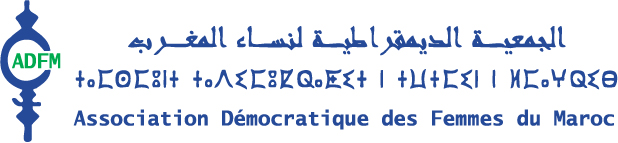 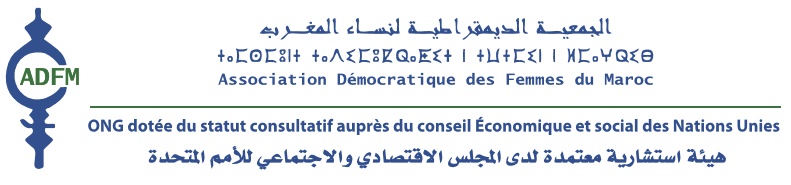 لقاء تواصلي حولمذكرة الجمعية الديمقراطية لنساء المغرب بخصوص إصلاح مدونة الأسرة تحت شعار: من أجل تشريع أسري ضامن للمساواة في الحقوق والعدل في الوضعيات والحالاتالأربعاء 07 يونيو 2023فندق ميركير- شهرزاد  Sheherazade MERCUREالبـرنـامــج15:00  استقبال المشاركات والمشاركين15:15كلمة الجمعية الديمقراطية لنساء المغرب15:30عرض: السياق، المحددات وأسس الإصلاح16:00عرض: اقتراحات الجمعية من أجل إصلاح شمولي يضمن المساواة والعدالة16:30 مناقشـة                                                17:00استراحة شاي